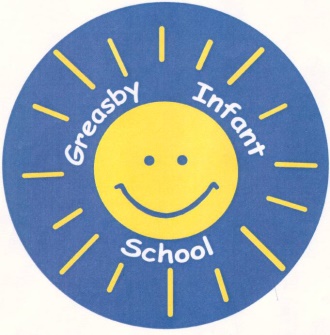 Year 1 Autumn 1 Home Learning Welcome back to the new term and Year 1. Below you will find all the homework for the first half term, including Reading, Maths and Literacy for each week. On Fridays your child will come home with a homework book which they can do the work in, please bring this back in by WEDNESDAY each week. Friday 16thth September – Wednesday 21st SeptemberFriday 23rd September – Wednesday 28th SeptemberFriday 30th September – Wednesday 5th OctoberFriday 7th October – Wednesday 12th OctoberFriday 14th October – Wednesday 19th OctoberIf you want a little extra to do over half term, then your child could complete an Autumn project. Go on an Autumn Walk, collect leaves, look at weather changes, write an Autumn poem or learn a song! Have a lovely break! Home Learning ReadingHome Learning MathsHome Learning Spelling & VocabularyListen to your child read for at least 10 minutes each day 5 times a week.Talk together about the book to help them understand what they are reading.Ask them questions about what they are reading to help develop their comprehension skills.Maths Focus for this week is:Counting to 10Counting objects to 10Writing to 10Things to do at home:Practise writing 1-10 correctly in numbers and words.Count objects around the home – how many forks in the drawer? How many shoes in the cupboard? Etc.Star Words:I, to, the, my, byYour child should be able to read and spell these words independently.  You can use them as flash cards and write sentences into the homework books.Home Learning ReadingHome Learning MathsHome Learning Spelling & VocabularyListen to your child read for at least 10 minutes each day 5 times a week.Talk together about the book to help them understand what they are reading.Ask them questions about what they are reading to help develop their comprehension skills.Maths Focus for this week is:Comparing numbers to 10Ordering numbers to 10 Things to do at home:Continue to practice writing numbersPractise counting backwards from 10 (20)Mix up numbers and re-order them. Star Words:is, his, has, was, saidYour child should be able to read and spell these words independently.  You can use then as flash cards and write sentences into the homework books.Home Learning ReadingHome Learning MathsHome Learning Spelling & VocabularyListen to your child read for at least 10 minutes each day 5 times a week.Talk together about the book to help them understand what they are reading.Ask them questions about what they are reading to help develop their comprehension skills.Maths Focus for this week is:Know number bonds to 10.Add by counting onMaking addition storiesThings to do at home:Practice writing number bonds to 10Use toys to make up simple addition storiesStar Words:is, his, has, was, saidYour child should be able to read and spell these words independently.  You can use then as flash cards and write sentences into the homework books.Home Learning ReadingHome Learning MathsHome Learning Spelling & VocabularyListen to your child read for at least 10 minutes each day 5 times a week.Talk together about the book to help them understand what they are reading.Ask them questions about what they are reading to help develop their comprehension skills.Maths Focus for this week is:Add by using number bondsAdd by counting on Complete number sentences.Things to do at home:Complete addition number sentences using numbers to 10.Practice counting back and forth to and from 20.Star Words:you, me, they, we, beYour child should be able to read and spell these words independently.  You can use then as flash cards and write sentences into the homework books.Home Learning ReadingHome Learning MathsHome Learning Spelling & VocabularyListen to your child read for at least 10 minutes each day 5 times a week.Talk together about the book to help them understand what they are reading.Ask them questions about what they are reading to help develop their comprehension skills.Maths Focus for this week is:Making addition storiesCompleting picture problemsThings to do at home:Practice simple addition -use objects to help.Create simple problems using toys or picturesStar Words:you, me, they, we, beYour child should be able to read and spell these words independently.  You can use then as flash cards and write sentences into the homework books.